ГОСУДАРСТВЕННОЕ БЮДЖЕТНОЕ УЧРЕЖДЕНИЕ СОЦИАЛЬНОГО ОБСЛУЖИВАНИЯ ЯРОСЛАВСКОЙ ОБЛАСТИНЕКРАСОВСКИЙ ДОМ-ИНТЕРНАТ ДЛЯ ПРЕСТАРЕЛЫХ И ИНВАЛИДОВМастер-классИзготовление настенных часов своими руками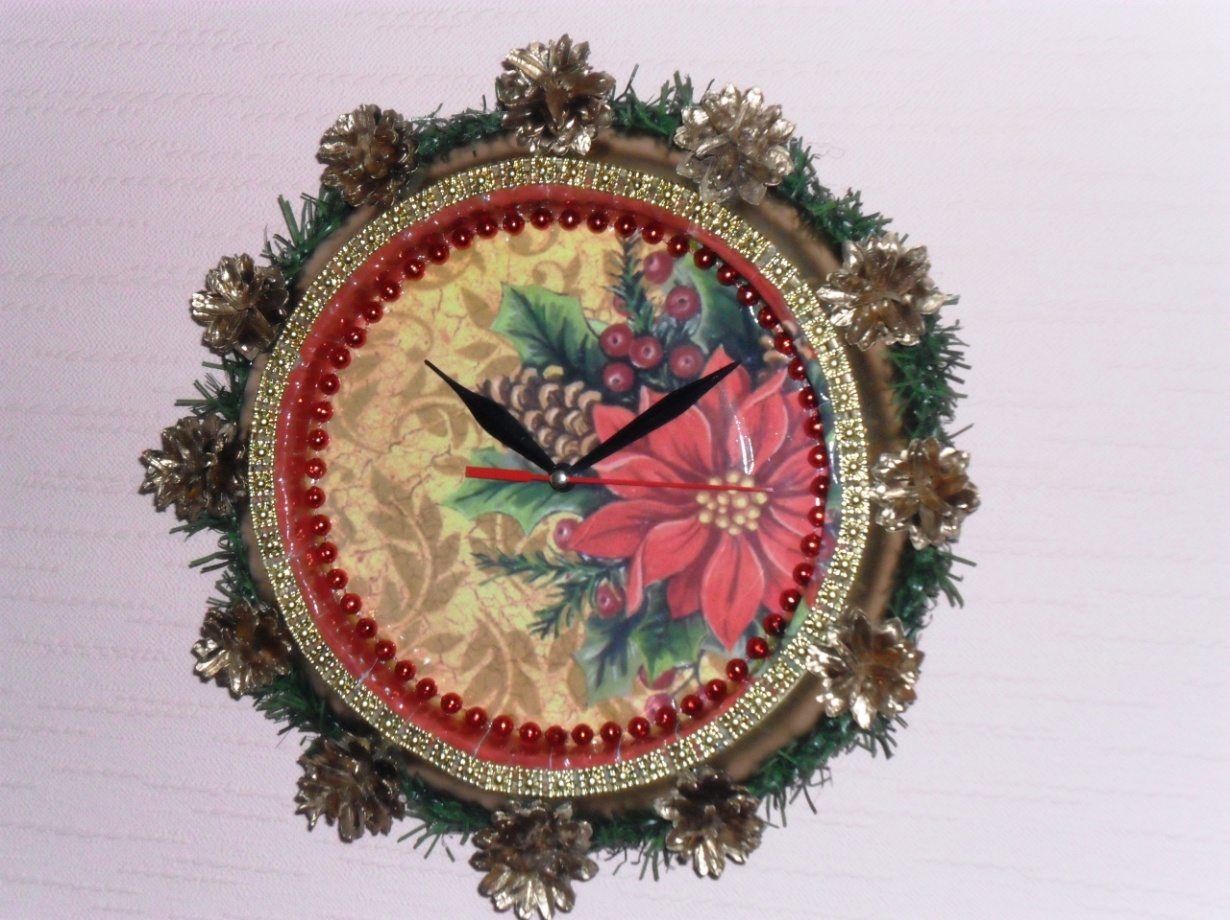 «Делу время, потехе час»                                               Подготовила:инструктор по трудовой терапииЧернобровкина  Елена  Вилесовна.п. Некрасовское  Мы привыкли к часам - наручным, настенным, настольным. Это не только прибор, умеющий измерить то, чего невозможно потрогать, но и  яркий предмет интерьера, который может быть сделан вашими руками! Приложите немного усилий и потраченное на работу время будет работать на вас!        Материалы и оборудование: Диск СД, грампластинка или или фанера, вырезанная в форме круга.Часовой механизм со стрелками.Цифры, или трафареты с цифрами.Для декора можно использовать любой материал: столовые приборы, стразы на клеевой основе, полубусины, костяшки домино.Клеевой пистолет, ножницы, двусторонний скотч, клей «Титан».Акриловая краска.
           Ход работы:Для изготовления часов можно воспользоваться корпусом от старых часов и просто задекорировать их или пойти своим путем. Для часов можно использовать что - угодно: пластинки,CD-диски, тарелки, сковороды и т. д.После того, как мы определились с формой часов, находим центр нашего циферблата и просверливаем отверстие для механизма.Обработайте поверхность наждачной бумагой - чтобы лучше ложилась краска.Покройте поверхность акриловой краской.При помощи транспортира разметьте циферблат или воспользуйтесь готовой заготовкой.Вставьте часовой механизм в высверленное для него отверстие, расположив в нужном порядке стрелки. Стрелки можно оттенить акриловой краской.Готовые часы можно оформить любыми декоративными элементами.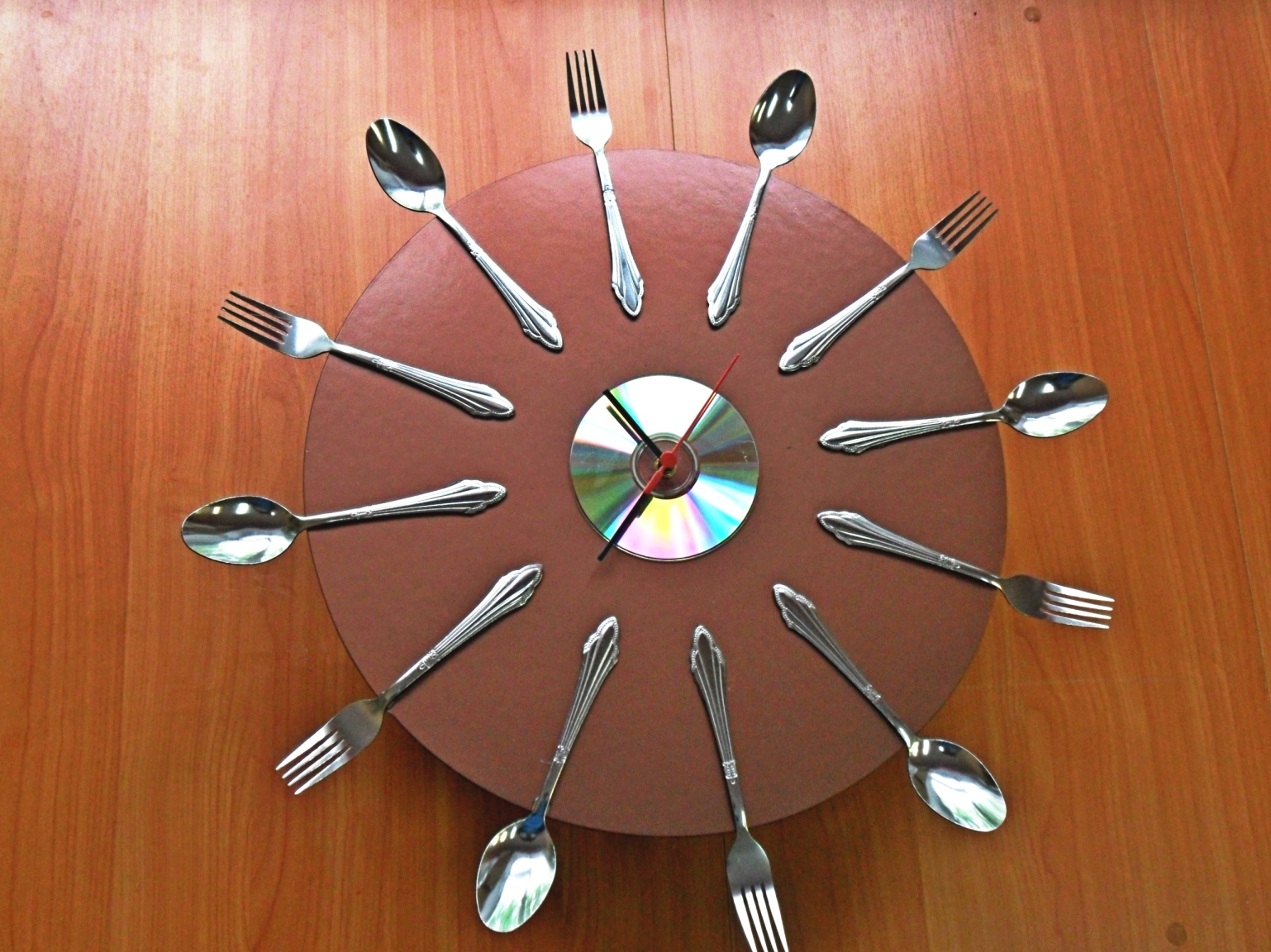 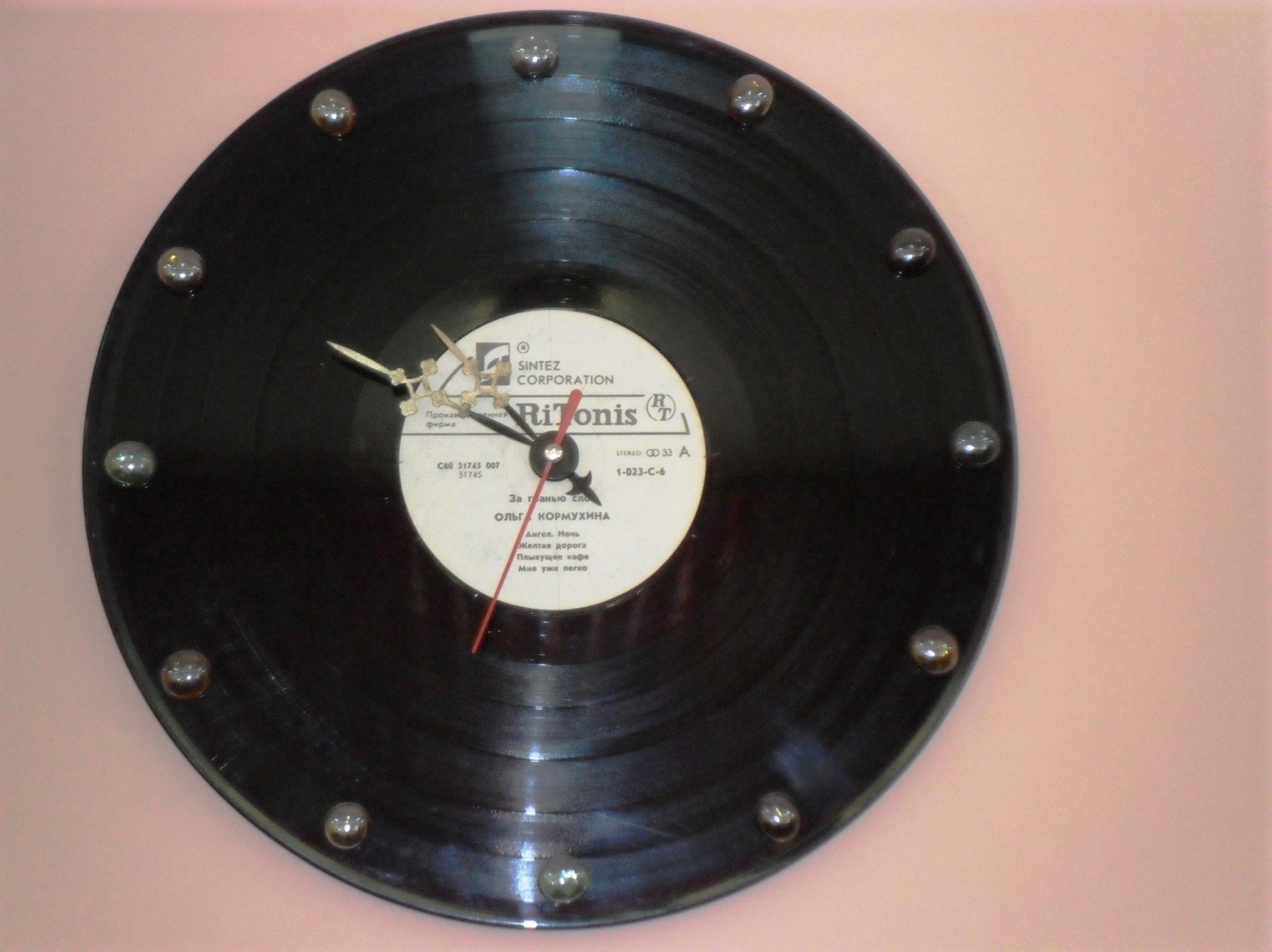 